CANTERBURY CHRIST CHURCH UNIVERSITY ACCESS TO A RESEARCH DEGREE THESISGuidance for Candidates1.	The electronic copy sent to the Library becomes the property of the University Library.  The 	copyright in its contents remains with the candidate. 3.	If access is to be restricted, a special case needs to be made to the Research Degrees Sub Committee.  A Restricted Access form is available from the Graduate College.***************************************************************************************In accordance with the Regulations, I hereby confirm that if successful in my submission I shall permit access to my thesis as follows:An electronic version on the Christ Church Institutional Repository.  The Repository will be available to external users.I hereby give consent for my thesis to be made available to external users through the CCCU institutional repository and the British Library EtHOS service. See https://repository.canterbury.ac.uk and http://ethos.bl.uk  Signed: .........AKILA TABBI.............................. 	Date: .............09/12/2020..................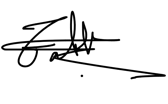 Full Name:   ................AKILA TABBI..............................................................................(PLEASE PRINT, underlining surname in order to assist the cataloguing of theses deposited in the Repository).*******************************************************************CERTIFICATE ON SUBMISSION OF THESISI certify:1.	That I have read the University Degree Regulations under which this submission is 	made.2.	That in so far as the thesis involves any collaborative research, the extent of this 	collaboration has been clearly indicated; and that any material which has been 	previously 	presented and accepted for the award of an academic qualification at this University or 	elsewhere has also been clearly identified in the thesis.Signed: .........AKILA TABBI.............................. 	Date: .............09/12/2020…..............